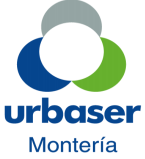                                PROGRAMACIÓN CORTE DE CÉSPED CICLO 04: MARZO 2022MACRORUTA: 611 CIUDAD DE MONTERIA – HORARIO: 5:00 – 13:00SEMANAUBICACIÓNFECHA INICIALFECHA FINALAvenida la CiudadaníaParque BrizaliaParque Barrio La Floresta Mz 237Parque Barrio La Floresta Mz 200Parque Cll 29 Cr 18-Frente la GalleraParque El MoraMTO.   GANADERIA-CALLE   41   AV. CIRCUNV.Glorieta Canta Claro     10Parque Los Ángeles7/03/202213/03/2022Parque barrio Castilla la NuevaParque barrio La CastellanaParque Iglesia Barrio RecreoParque Iglesia MocaríCancha de fútbol MocaríCancha Múltiple MocaríParque El RecreoParque Ronda del Sinú NorteGLORIETA BICENTENARIO - GLORIETA VIA ARBOLETESGlorieta Puente nuevo Margen IzquierdaCancha Juan XXIIICancha Minuto de DiosParque Casita NuevaParque de las FrutasParque Las ViñasParque Villa RealParque del Barrio AmparoParque de la Iglesia Rep. De PanamáParque de los PolicíasCancha La RiberaRío de JaneiroGlorieta Puente  Viejo  -  Calle 22 Con Circunv.Parque Cesar VergaraCancha de HolandaParque CaracolíParque Rancho Grande  Mz 233Parque Rancho Grande Mz 227Parque Rancho Grande Mz 247Parque BetancíParque Urb. El Puente #1-A-BParque Cancha Urbanización el PuenteGlorieta Los MangosParque Barrio ColónParque BalboaGlorieta Curva de la VidaParque ObreroCancha BuenavistaZona Residual Barrio Buenavista Cr 1Parque BuenavistaZona Residual-Vía Hospital.Cgio.C.LlerasParque entrada Barrio la GranjaParque la Coquera -CanchaSEMANAUBICACIÓNFECHA INICIALFECHA FINAL11Parque los Campanos14/03/202220/03/202211Parque de la Virgencita14/03/202220/03/202211Cancha Zarabanda14/03/202220/03/202211Parque Cancha Barrio Santa Fe14/03/202220/03/202211Parque  Barrio  Santa  Fé-Vía  Batallón-Der.14/03/202220/03/202211Zona  residual  Batallón.  Lado  Izq  Mz 29614/03/202220/03/202211Zona  residual  Batallón.  Lado  Izq  Mz 29614/03/202220/03/202211Cancha Al lado Colegio Antonia Santos14/03/202220/03/202211Zona    Residual    Cll    10    #3-Via    al Hospital14/03/202220/03/202211Zona    Residual    Cll    10    #2-Via    al Hospital14/03/202220/03/202211Zona    Residual    Cll    10    #1-Via    al Hospital14/03/202220/03/202211Zona      Residual      Cll      10-Seguido Comfacor14/03/202220/03/202211Parque Comfacor14/03/202220/03/202211Glorieta frente colegio Comfacor14/03/202220/03/202211Parque La Granja14/03/202220/03/202211Cancha del P514/03/202220/03/202211La Plaza Roja14/03/202220/03/202211Cancha Néstor Teherán14/03/202220/03/202211Parque de la Virgen del Carmen14/03/202220/03/202211Parque Divino Niño14/03/202220/03/202211Parque Barrio P5-Cancha Tejo14/03/202220/03/202211Parque Samaria14/03/202220/03/202211Parque Moncada14/03/202220/03/202211Cancha Barrio Boston14/03/202220/03/202211Parque Lineal Las Golondrinas14/03/202220/03/202211Parque el Prado14/03/202220/03/202211Parque Barrio Galilea14/03/202220/03/202211Glorieta El Prado14/03/202220/03/202211Zona Residual Tr 5 Cll 4-La Granja14/03/202220/03/202211Cancha Villa Margarita14/03/202220/03/202211Cancha Barrio Panzenú14/03/202220/03/202211Parque Barrio Los Araújos14/03/202220/03/202211Parque Nuevo Horizonte14/03/202220/03/202211Parque Los Robles14/03/202220/03/202211Parque Barrio La Candelaria14/03/202220/03/202211Parque Berlín14/03/202220/03/202211Parque Mogambo #514/03/202220/03/202211Parque Mogambo  Mz 627.14/03/202220/03/202211Parque Mogambo "Mara Bechara"14/03/202220/03/202211Cancha Softball-Mogambo14/03/202220/03/202211Parque Villa Rocío14/03/202220/03/202211Parque Barrio Canta Claro-Iglesia S.Fma14/03/202220/03/202211Parque La Pradera 5 Etapa14/03/202220/03/202211Zona residual la pradera (posa)14/03/202220/03/202211Parque Barrio Canta Claro-La Isla14/03/202220/03/202211Parque Cantaclaro -Iglesia Divino Niño14/03/202220/03/202211Parque La Ventana14/03/202220/03/202211Zona verde Calle 5814/03/202220/03/202211CALLE  44  AV.  CIRCUNV.-CALLE  44 CRA. 414/03/202220/03/202211Parque Los Laureles Ms 9214/03/202220/03/202211CALLE 50 CRA.2-CALLE 44 CRA. 414/03/202220/03/202211Glorieta Calle 4414/03/202220/03/202211CRA. 2 AV. CIRCUNV.-CALLE   41 CRA. 214/03/202220/03/202211CALLE  41  AV.  CIRCUNV.-CALLE  41 AV. 1ª14/03/202220/03/202211Parque Los Laureles Mz9714/03/202220/03/202211Parque Nariño14/03/202220/03/202211Parque de la Cruz14/03/202220/03/202211Parque Montería Moderno14/03/202220/03/202211Parque de la Catedral14/03/202220/03/202211Parque Central Simón Bolívar14/03/202220/03/202211Parque Ronda del Sinú Centro14/03/202220/03/202211Zonas verdes Andenes Avenida Primera14/03/202220/03/202211Parque del Campesino14/03/202220/03/2022SEMANAUBICACIÓNFECHA NICIALFECHA FINAL12Parque Bonanza #221/03/202227/03/202212Parque Bonanza #421/03/202227/03/202212Parque Bonanza #521/03/202227/03/202212Parque Bonanza #121/03/202227/03/202212Parque Bonanza #321/03/202227/03/202212Parque el Limonar21/03/202227/03/202212Parque Portal de Navarra21/03/202227/03/202212GLORIETA 29-MTO. GANADERIA21/03/202227/03/202212Cancha de Futbol la Pradera21/03/202227/03/202212Parque La Pradera-Frente Polideportivo21/03/202227/03/202212Polideportivo la Pradera21/03/202227/03/202212Estadio de Béisbol la Pradera21/03/202227/03/202212Parque la Pradera #2-Cerca Cancha21/03/202227/03/202212Parque Barrio Pasatiempo21/03/202227/03/202212Parque Iglesia de Pasatiempo21/03/202227/03/202212Parque de Tránsito21/03/202227/03/202212Estadio de Béisbol de Pasatiempo21/03/202227/03/202212Cancha 6 de Marzo21/03/202227/03/202212Parque del Avión21/03/202227/03/202212Glorieta Calle 2721/03/202227/03/202212GLORIETA 29-MTO. POSTOBON21/03/202227/03/202212Parque Villa del Río21/03/202227/03/202212Parque Altos del Norte21/03/202227/03/202212Cancha Los Robles21/03/202227/03/202212Pasaje del Sol21/03/202227/03/202212Cancha Simón Bolívar21/03/202227/03/2022